	music education LESSON PLAN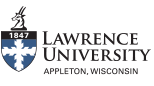 	Fill in the table to create a lesson plan (add/delete rows & replace text as needed).  Save as: <name>-lessonName:  	Unit/Topic:  Subject/Grade:  	Lesson:  	INSTRUCTIONAL MATERIALS	List specific materials needed for this lesson.  Put materials in order in a separate file.  Save as: <name>-materials	COMMENTARY	Respond to assigned prompts in a separate document.  Save as: <name>-commentary.  Sample prompts:Approach to Teaching MusicConsider different theories and approaches to teaching music: Dalcroze, Kodály, Orff, Suzuki, Gordon, Pestalozzi, etc.How does your lesson exemplify one or more of these approaches?What are the advantages of this approach?What are possible disadvantages, and how might you overcome them?Why do you believe your approach will be effective for your lesson objectives?Academic LanguageLanguage function:  Pick a learning objective from your lesson.  What does this objective ask students to do?Learning task:  Where in the lesson do students practice doing this?Language demands:  What language do students need to do this successfully? (words/symbols, sentences, forms of argumentation, etc.)Instructional supports:  Describe the supports you provide to help students meet these language demands.Differentiated InstructionConsider the variety of learners in your class: students with IEPs or 504 plans, English language learners, struggling readers, underperforming students or those with gaps in academic knowledge, and/or gifted students needing greater support or challenge.How is the lesson designed to be accessible and beneficial to a broad range of learners?What are some specific learning needs you address in the lesson?What supports do you provide to ensure that students with these needs can participate and learn?How will you know that all students have achieved the learning objectives?Reflection on TeachingDiscuss how the lesson went, what changes you would make, and why.  (Write this after the lesson has been taught.)Context	Context	Context	Context	Context	Describe the students, their background, and specific learning needs.   Describe the students, their background, and specific learning needs.   State where the lesson fits in, what is to be learned, and why it is important.State where the lesson fits in, what is to be learned, and why it is important.State where the lesson fits in, what is to be learned, and why it is important.StandardsStandardsStandardsStandardsStandardsList the standards addressed by the lesson.List the standards addressed by the lesson.List the standards addressed by the lesson.List the standards addressed by the lesson.List the standards addressed by the lesson.Music standard(s)Common Core literacy standard(s) (if applicable)Music standard(s)Common Core literacy standard(s) (if applicable)Music standard(s)Common Core literacy standard(s) (if applicable)Music standard(s)Common Core literacy standard(s) (if applicable)Music standard(s)Common Core literacy standard(s) (if applicable)Learning Objectives	Learning Objectives	Learning Objectives	Learning Objectives	Learning Objectives	Students will be able to: Students will be able to: Students will be able to: How this objective will be assessedHow this objective will be assessed<action verb> <object><action verb> <object><action verb> <object>PreparationPreparationPreparationPreparationPreparationWhat to do to get ready to teach the lessonWhat to do to get ready to teach the lessonWhat to do to get ready to teach the lessonWhat to do to get ready to teach the lessonWhat to do to get ready to teach the lessonHow to set up classroom, prepare equipment and materials, etc.How to set up classroom, prepare equipment and materials, etc.How to set up classroom, prepare equipment and materials, etc.How to set up classroom, prepare equipment and materials, etc.How to set up classroom, prepare equipment and materials, etc.Instruction	Instruction	Instruction	Instruction	Instruction	Time ActivityMaterialsPurposeProgress CheckWarm-upHow to warm up voices, instruments, etc.Prepare to make music(blank)Lead-in (= set induction)Opening that leads to “Today we’re going to…”Awaken curiosity;Introduce topic & set goals(blank)<Learning Activity> - name in bold; add row for each activityWhat to do: teacher & studentsList of materials needed: teacher & studentsHow activity relates to learning objectivesHow to check progress & what to look/listen forWrap-up (= closure)“Today we….  This is important because…”Reinforce learning;Place in context(blank)Assessment	Assessment	Assessment	Assessment	Assessment	TimeActivityMaterialsLearning ObjectivesLearning Objectives<Assessment Activity> - name in bold; add/delete as neededWhat to do: teacher & studentsList of materials needed: teacher & studentsObjectives evaluated by this assessment (refer by #)Objectives evaluated by this assessment (refer by #)TeacherStudentsWhat the teacher needs to teach the lessonWhat students need to participate in the lessonList by name, page number or URL, etc.  Consider:instrumentsother equipment or technologyteacher notes (outline, diagrams, etc.)text or score (marked-up)visual aids (images, videos, or websites)handouts (w/ sample responses)discussion questions (w/ sample responses)rubric, quiz or test (w/ answer key)optional supports or enrichment materialsList by name, page number, etc.  Consider:instrumentbook or scorepen or pencilnotebookpaper